CORRECTIESLEUTEL LES 40 p 37 – 39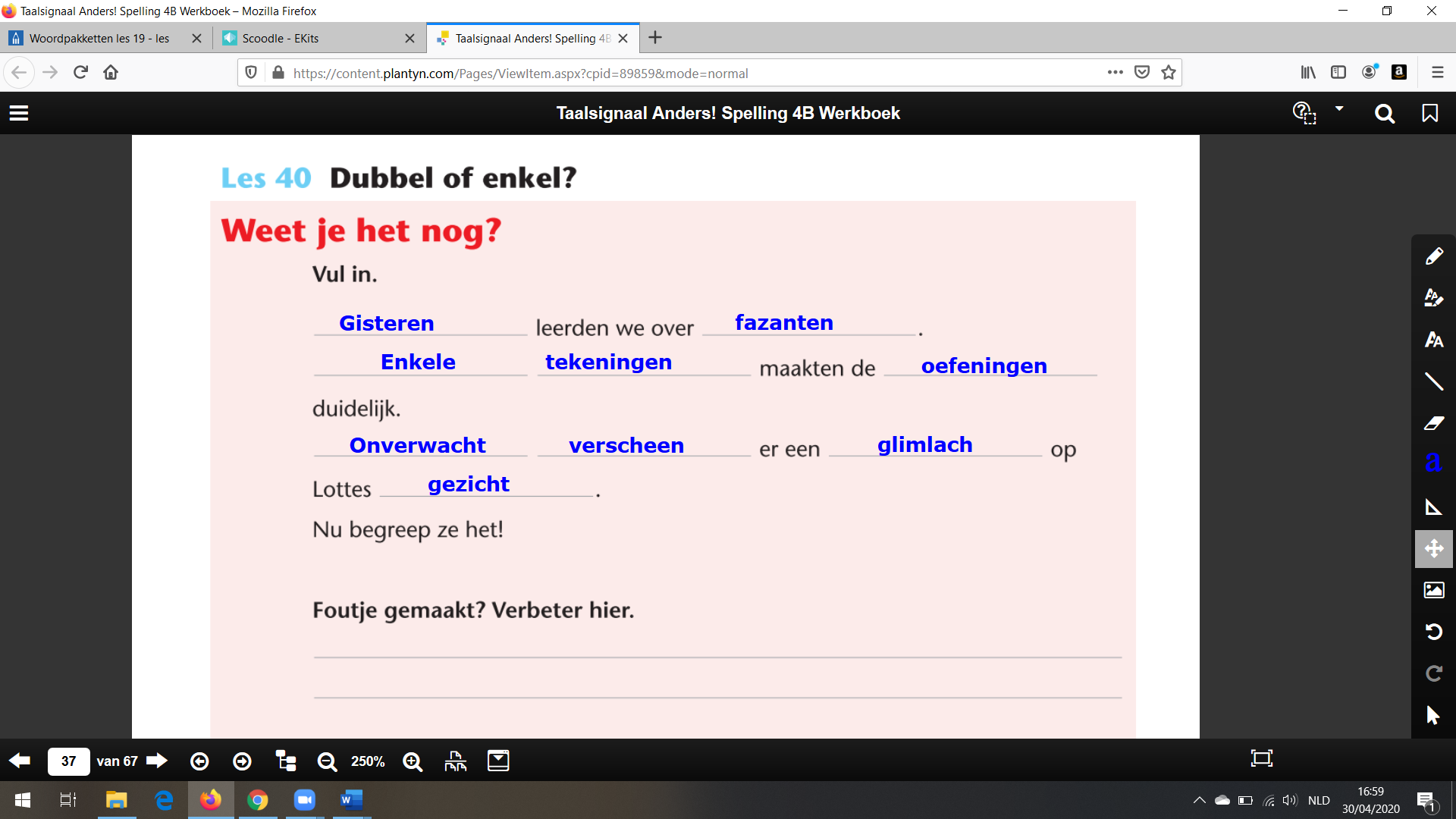 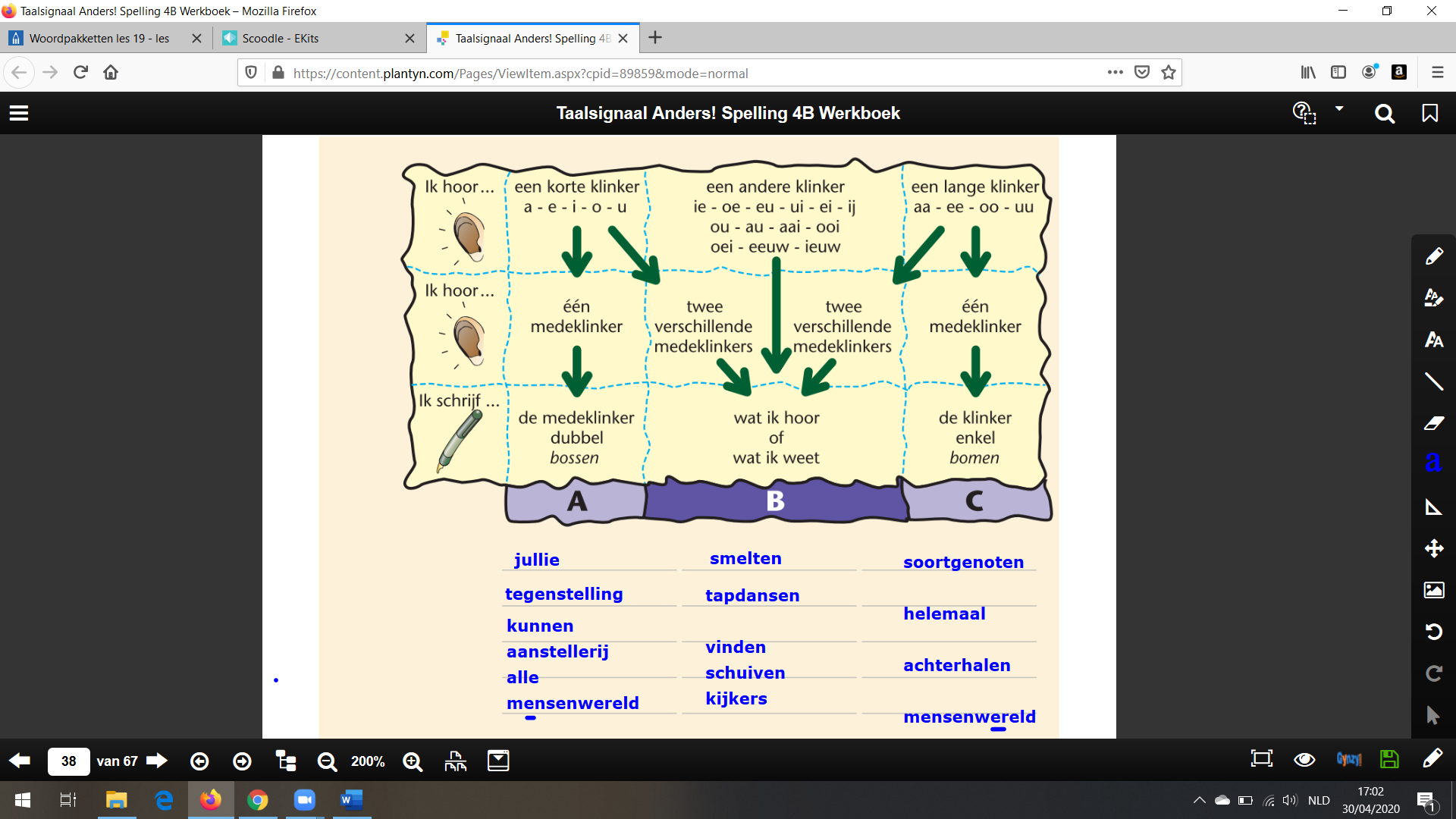 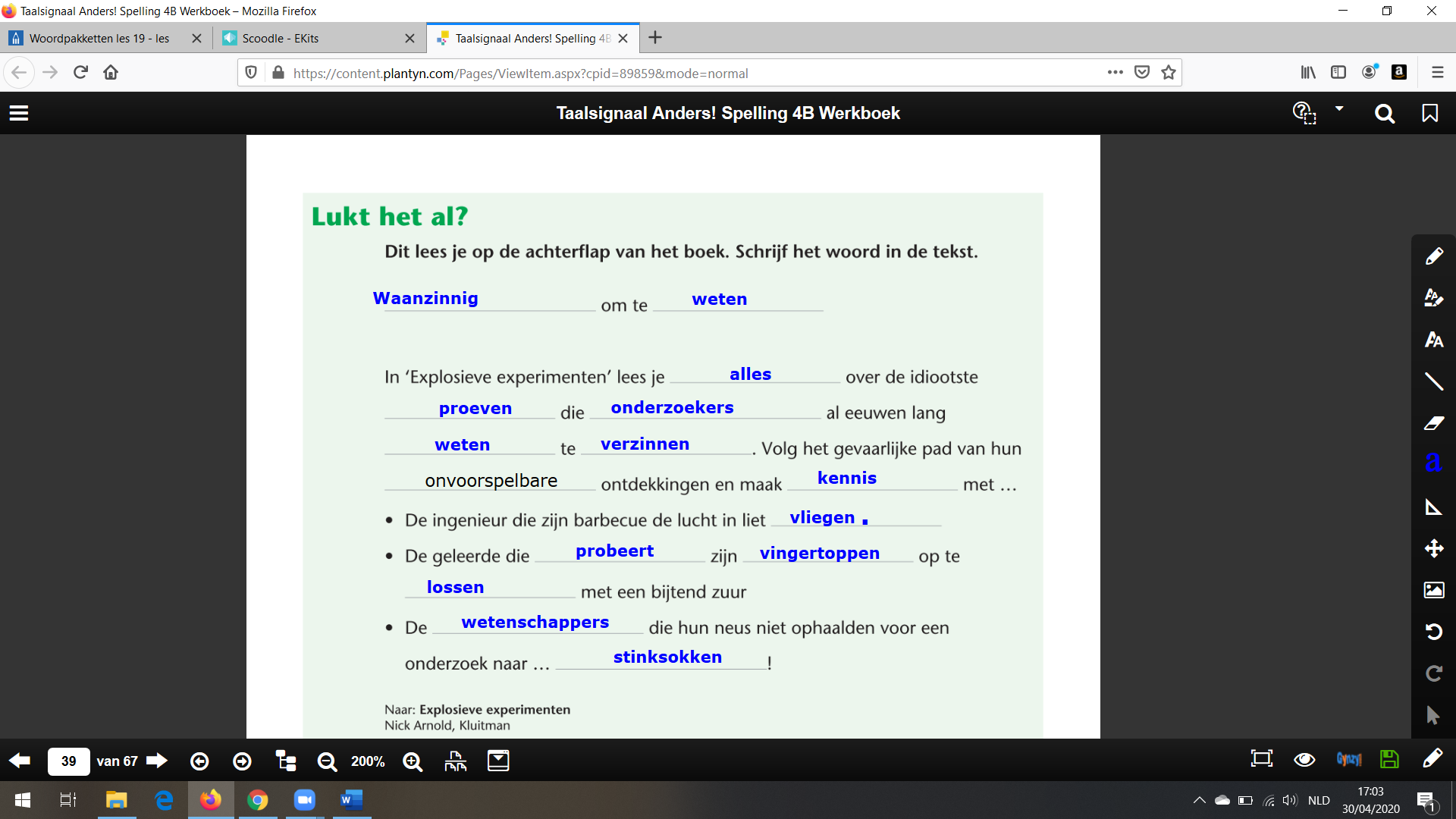 